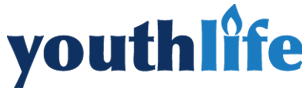 Application Form – Waypoint Project ManagerApplication Closing Date: Monday 28th August  2017 at 5.00pm (posted or emailed to the above address)Failure to complete any part of this form may result in your application not being considered.IN CONFIDENCE PLEASE COMPLETE IN BLACK INK OR TYPESCRIPT. Please read and complete attached Equality Monitoring Questionnaire. Completed applications should be returned to the address at the top of this application by the closing date. Emailed responses are acceptable. Further information may be obtained from contacting the Manager, Tricia Kelly at the same address.  Personal DetailsPersonal DetailsPersonal DetailsPersonal DetailsPersonal DetailsPersonal DetailsPersonal DetailsPersonal DetailsTitle: Date of BirthDate of BirthDate of BirthSurname National Ins NoNational Ins NoNational Ins NoForename Citizen of EU Country Citizen of EU Country Citizen of EU Country Citizen of EU Country Citizen of EU Country Any Former SurnameNon EC (please state)Non EC (please state)Non EC (please state)Non EC (please state)Non EC (please state)Address including PostcodePrevious address if less than 3 years at present addressTelephone - MobileWork Work Work Do you have access to a car  Do you have access to a car  Do you have access to a car  Do you have access to a car  YES/NOYES/NOYES/NOYES/NODo you have a full driving licenceDo you have a full driving licenceDo you have a full driving licenceDo you have a full driving licenceYES/NOYES/NOYES/NOYES/NODo you have a disability as defined in the Disability Discrimination Act 1995Do you have a disability as defined in the Disability Discrimination Act 1995Do you have a disability as defined in the Disability Discrimination Act 1995Do you have a disability as defined in the Disability Discrimination Act 1995YES/NOYES/NOYES/NOYES/NOAs this position involves substantial access to children please state whether or not you have been convicted of any criminal offences or are currently the subject of police investigation or court proceedings which may result in you receiving a conviction, caution or bind over order  As this position involves substantial access to children please state whether or not you have been convicted of any criminal offences or are currently the subject of police investigation or court proceedings which may result in you receiving a conviction, caution or bind over order  As this position involves substantial access to children please state whether or not you have been convicted of any criminal offences or are currently the subject of police investigation or court proceedings which may result in you receiving a conviction, caution or bind over order  As this position involves substantial access to children please state whether or not you have been convicted of any criminal offences or are currently the subject of police investigation or court proceedings which may result in you receiving a conviction, caution or bind over order  We operate a vetting procedure for our successful candidates. Do you consent to this procedure?We operate a vetting procedure for our successful candidates. Do you consent to this procedure?We operate a vetting procedure for our successful candidates. Do you consent to this procedure?We operate a vetting procedure for our successful candidates. Do you consent to this procedure?YES/NOYES/NOYES/NOYES/NONB: Due to the nature of the post which allows substantial access to children, failure to consent would jeopardise chances of employment. You cannot regard any convictions as ‘spent’. Convictions do not necessarily debar an applicant from obtaining employment.NB: Due to the nature of the post which allows substantial access to children, failure to consent would jeopardise chances of employment. You cannot regard any convictions as ‘spent’. Convictions do not necessarily debar an applicant from obtaining employment.NB: Due to the nature of the post which allows substantial access to children, failure to consent would jeopardise chances of employment. You cannot regard any convictions as ‘spent’. Convictions do not necessarily debar an applicant from obtaining employment.NB: Due to the nature of the post which allows substantial access to children, failure to consent would jeopardise chances of employment. You cannot regard any convictions as ‘spent’. Convictions do not necessarily debar an applicant from obtaining employment.NB: Due to the nature of the post which allows substantial access to children, failure to consent would jeopardise chances of employment. You cannot regard any convictions as ‘spent’. Convictions do not necessarily debar an applicant from obtaining employment.NB: Due to the nature of the post which allows substantial access to children, failure to consent would jeopardise chances of employment. You cannot regard any convictions as ‘spent’. Convictions do not necessarily debar an applicant from obtaining employment.NB: Due to the nature of the post which allows substantial access to children, failure to consent would jeopardise chances of employment. You cannot regard any convictions as ‘spent’. Convictions do not necessarily debar an applicant from obtaining employment.NB: Due to the nature of the post which allows substantial access to children, failure to consent would jeopardise chances of employment. You cannot regard any convictions as ‘spent’. Convictions do not necessarily debar an applicant from obtaining employment.EducationEducationEducationEducationSecondary.  (Please specify your results: General Certificate of Secondary Education/Leaving Certificate/ Senior Certificate etc.)	Secondary.  (Please specify your results: General Certificate of Secondary Education/Leaving Certificate/ Senior Certificate etc.)	Secondary.  (Please specify your results: General Certificate of Secondary Education/Leaving Certificate/ Senior Certificate etc.)	Secondary.  (Please specify your results: General Certificate of Secondary Education/Leaving Certificate/ Senior Certificate etc.)	      School attended (since age 11)      School attended (since age 11)Qualifications: (Details of examinations, results and year passed)Qualifications: (Details of examinations, results and year passed)Further EducationUniversity Degree(s), Diploma(s), Technical Qualifications (or equivalent) obtained, with dates.Further EducationUniversity Degree(s), Diploma(s), Technical Qualifications (or equivalent) obtained, with dates.Further EducationUniversity Degree(s), Diploma(s), Technical Qualifications (or equivalent) obtained, with dates.Further EducationUniversity Degree(s), Diploma(s), Technical Qualifications (or equivalent) obtained, with dates.QualificationUniversity/CollegeUniversity/CollegeDatesApprenticeship DetailsApprenticeship DetailsDates CompletedDates CompletedProfessional Membership and QualificationsProfessional Membership and QualificationsProfessional Membership and QualificationsProfessional Membership and QualificationsProfessional Membership and QualificationsProfessional Membership and QualificationsProfessional Membership and QualificationsProfessional Membership and QualificationsProfessional Membership and QualificationsPresent Employment Details (it is not necessary to record this again in section 5)Present Employment Details (it is not necessary to record this again in section 5)Present Employment Details (it is not necessary to record this again in section 5)Present Employment Details (it is not necessary to record this again in section 5)Present Employment Details (it is not necessary to record this again in section 5)Present Employment Details (it is not necessary to record this again in section 5)Present Employment Details (it is not necessary to record this again in section 5)Present Employment Details (it is not necessary to record this again in section 5)Present Employment Details (it is not necessary to record this again in section 5)Present/most recent employerPresent/most recent employerPresent/most recent employerContact Name & AddressContact Name & AddressContact Name & AddressTitle of Post Held / Grade:Title of Post Held / Grade:Title of Post Held / Grade:Date Appointed 
to PostDate Appointed 
to PostDate Appointed 
to PostCurrent SalaryCurrent SalaryPeriod of notice required by present employer: Period of notice required by present employer: Period of notice required by present employer: Period of notice required by present employer: Period of notice required by present employer: Brief Description of Current Duties:Brief Description of Current Duties:Brief Description of Current Duties:Brief Description of Current Duties:Brief Description of Current Duties:Brief Description of Current Duties:Brief Description of Current Duties:Brief Description of Current Duties:Brief Description of Current Duties:Employment History (Beginning with the most recent)Employment History (Beginning with the most recent)Employment History (Beginning with the most recent)Employment History (Beginning with the most recent)Employment History (Beginning with the most recent)Employment History (Beginning with the most recent)Employment History (Beginning with the most recent)Employment History (Beginning with the most recent)Employment History (Beginning with the most recent)From / ToName & address of employer Position held and brief description of duties. Position held and brief description of duties. Position held and brief description of duties. Position held and brief description of duties.   Salary   SalaryReason for leaving.Training/Continuing Professional Education (Please give details of courses attended and dates)Training/Continuing Professional Education (Please give details of courses attended and dates)Training/Continuing Professional Education (Please give details of courses attended and dates)Training/Continuing Professional Education (Please give details of courses attended and dates)Training/Continuing Professional Education (Please give details of courses attended and dates)Training/Continuing Professional Education (Please give details of courses attended and dates)Additional Information. Please explain why you are applying for this position and demonstrate how you meet the job specification. Add any other relevant information in support of your application. You may use extra sheets.Additional Information. Please explain why you are applying for this position and demonstrate how you meet the job specification. Add any other relevant information in support of your application. You may use extra sheets.Additional Information. Please explain why you are applying for this position and demonstrate how you meet the job specification. Add any other relevant information in support of your application. You may use extra sheets.Additional Information. Please explain why you are applying for this position and demonstrate how you meet the job specification. Add any other relevant information in support of your application. You may use extra sheets.Additional Information. Please explain why you are applying for this position and demonstrate how you meet the job specification. Add any other relevant information in support of your application. You may use extra sheets.Additional Information. Please explain why you are applying for this position and demonstrate how you meet the job specification. Add any other relevant information in support of your application. You may use extra sheets.Special Requirements To help us support you should you be invited for interview, can you please advise us of any special needs or requirements which you have?Special Requirements To help us support you should you be invited for interview, can you please advise us of any special needs or requirements which you have?Special Requirements To help us support you should you be invited for interview, can you please advise us of any special needs or requirements which you have?Special Requirements To help us support you should you be invited for interview, can you please advise us of any special needs or requirements which you have?Special Requirements To help us support you should you be invited for interview, can you please advise us of any special needs or requirements which you have?Special Requirements To help us support you should you be invited for interview, can you please advise us of any special needs or requirements which you have?Referees.  Please name two referees, one of whom should be your present or most recent employer. (Relatives should not be named as referees)Referees.  Please name two referees, one of whom should be your present or most recent employer. (Relatives should not be named as referees)Referees.  Please name two referees, one of whom should be your present or most recent employer. (Relatives should not be named as referees)Referees.  Please name two referees, one of whom should be your present or most recent employer. (Relatives should not be named as referees)Referees.  Please name two referees, one of whom should be your present or most recent employer. (Relatives should not be named as referees)Referees.  Please name two referees, one of whom should be your present or most recent employer. (Relatives should not be named as referees)NameNameNameDesignationDesignationDesignationAddressAddressAddressTelephoneTelephoneTelephoneYouthlife prefers to seek references for all shortlisted candidates in advance of any interview, in order that the interview panel may consider the information provided as part of the decision-making process. If shortlisted for this post, do you give permission for Youthlife to seek references prior to interview?Youthlife prefers to seek references for all shortlisted candidates in advance of any interview, in order that the interview panel may consider the information provided as part of the decision-making process. If shortlisted for this post, do you give permission for Youthlife to seek references prior to interview?Youthlife prefers to seek references for all shortlisted candidates in advance of any interview, in order that the interview panel may consider the information provided as part of the decision-making process. If shortlisted for this post, do you give permission for Youthlife to seek references prior to interview?Youthlife prefers to seek references for all shortlisted candidates in advance of any interview, in order that the interview panel may consider the information provided as part of the decision-making process. If shortlisted for this post, do you give permission for Youthlife to seek references prior to interview?YES/NOYES/NODeclaration Declaration Declaration Declaration Declaration Declaration I declare that the information I have given is correct. I understand that any false information given may result in any job offer being withdrawn.I declare that the information I have given is correct. I understand that any false information given may result in any job offer being withdrawn.I declare that the information I have given is correct. I understand that any false information given may result in any job offer being withdrawn.I declare that the information I have given is correct. I understand that any false information given may result in any job offer being withdrawn.I declare that the information I have given is correct. I understand that any false information given may result in any job offer being withdrawn.I declare that the information I have given is correct. I understand that any false information given may result in any job offer being withdrawn.SignedDateDateOffice Use OnlyDate received:___________________________ Time Received______________